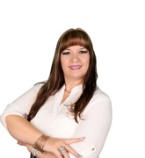 MARÍA PETRITA DEL CARMEN OLIVARES OROZCOMÉDICO CIRUJANO PARTEROEXPERIENCIA31 años FORMACIÓN ACADÉMICAPRIMARIA:COLEGIO ANAHUAC REVOLUCIÓN DE 1971-1972ESCUELA URBANA NÚM. 185 “VENUSTIANO LLAMAS QUEVEDO” DE 1972-1977, EN GUADALAJARA, JAL.SECUNDARIA:ESCUELA SECUNDARIA FEDERAL NÚM. 10 DE 1977-1980, EN GUADALAJARA, JAL.PREPARATORIA:ESCUELA PREPARATORIA NÚM. 4, DE LA UNIVERSIDAD DE GUADALAJARA, DE 1980-1983, EN GUADALAJARA, JAL.LICENCIATURA:FACULTAD DE MEDICINA DE LA UNIVERSIDAD DE GUADALAJARA  DE 1984-1990.INTERNADO DE PREGRADO: HOSPITALCIVIL VIEJO, DE GUADALAJARA DE ENERO A DICIEMBRE DE 1988.SERVICIO SOCIAL: REALIZADO EN ZAPOTLANEJO, JALISCO, EN MODULO AYB, DEPENDIENTE DEL CENTRO DE SALUD DE LA SECRETARIA DE SALUD JALISCO, DE ENERO A DICIEMBRE DE 1989.EXAMEN PROFESIONAL: 14 DE JULIO DE 1990.EXAMEN DE TESIS DE LICENCIATURA: 6 DE SEPTIEMBRE DE 1990.TEMA:“EFECTO DE LAS CONDICIONES DE TRABAJO SOBRE LA SALUD DEL MENOR TRABAJADOR, DEL   SECTOR INFORMAL URBANO”TITULO: MEDICO CIRUJANO Y PARTERO.FECHA DE TITULACION: 22 DE MAYO DE 1991.CEDULA PROFESIONAL: 1616207 EXPEDIDA EL 05 DE NOVIEMBRE DE 1991.POSGRADO:MAESTRIA EN TERAPIA FAMILIAR, EN EL CENTRO UNIVERSITARIO DE CIENCIAS DE LA SALUD, DE LA UNIVERSIDAD DE GUADALAJARA, DE FEBRERO DEL 2004 A JUNIO DEL 2007.   TESIS DE POSGRADO: “RELACIONDE PAREJA EN MUJERES QUE DESARROLLAN TRABAJO EXTRA DOMESTICO EN ZAPOTLANEJO, JALISCO”DOCTORADO EN CIENCIAS DE LA SALUD EN EL TRABAJO EN EL CENTRO UNIVERSITARIO DE CIENCIAS DE LA SALUD, DE LA UNIVERSIDAD DE GUADALAJARA.TESIS DE POSGRADO: “PERCEPCIÓN SOCIAL DE BIENESTAR SUBJETIVO EN MUJERES PROFESIONISTAS CON TRABAJO EXTRA DOMÉSTICO Y SIN TRABAJO EXTRA DOMÉSTICO EN ZAPOTLANEJO, JALISCO”	DIPLOMADO EN "PERITAJE MEDICO" ORGANIZADO POR LA SOCIEDAD DE GINECO-OBSTETRICIA DE JALISCO, A.C., CON DURACION DE UN AÑO, INICIADO EL 12 DE ENERO DEL 2002.-	DIPLOMADO EN DIABETES MELLITUS, ORGANIZADO POR EL COLEGIO METROPOLITANO DE MEDICOS FAMILIARES Y GENERALES A.C. Y EL LABORATORIO PISA, EN LA CIUDAD DE GUADALAJARA, JALISCO, DE JUNIO - DICIEMBRE DEL 2002.-	DIPLOMADO DE FORMACION PARA DOCENTES DE EDUCACION MEDIA SUPERIOR POR LA SECRETARIA DE EDUCACION PUBLICA, DE LA ESCUELA PREPARATORIA REGIONAL DE ZAPOTLANEJO DE LA UNIVERSIDAD DE GUADALAJARA (PROFORDEMS).-	DIPLOMADO DE BACHILLERATO GENERAL POR COMPETENCIAS DE LA ESCUELA PREPARATORIA REGIONAL DE ZAPOTLANEJO DE LA UNIVERSIDAD DE GUADALAJARA.DIPLOMADO EN ADNINISTRACION DE HOSPITALES, MAYO A SEPTIEMBRE DE 2015.-         ALUMNA DE MAESTRIA EN GESTION Y DIRECCION DE INSTITUCIONES DE SALUD, UNIVERSIDAD UTEL. 2020-2021.